[TOP]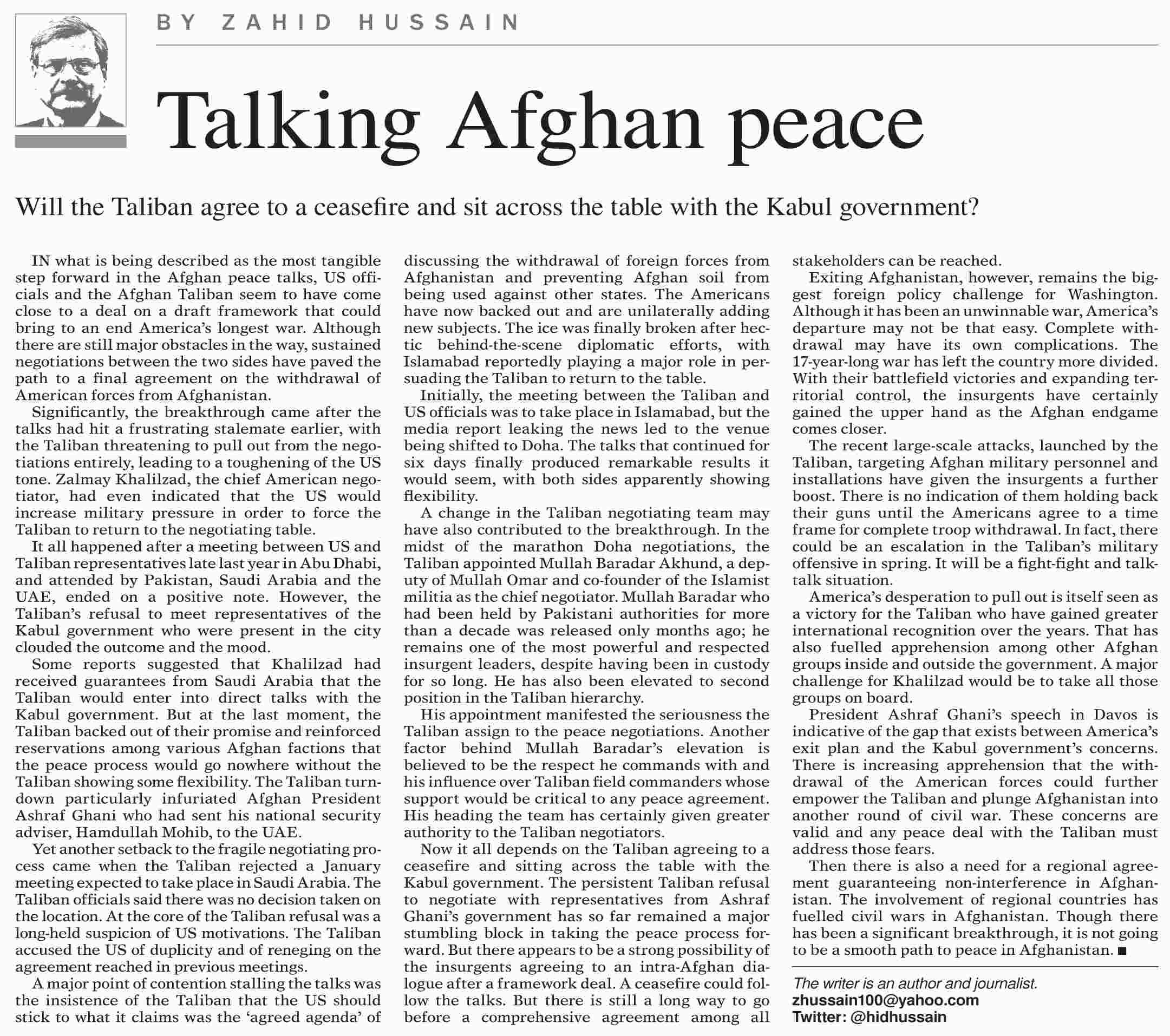 